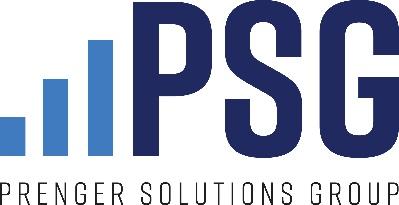 PARA EL FIN DE SEMANA DEL 17-18 DE ABRIL, 2021 Tercer domingo de Pascua Evangelio
Lucas 24:35-48

"Ellos, por su parte, contaron lo sucedido en el camino y cómo lo habían reconocido al partir el pan. Mientras estaban hablando de todo esto, Jesús estuvo en medio de ellos y les dijo: «Paz a ustedes.»Quedaron atónitos y asustados, pensando que veían algún espíritu, pero él les dijo: «¿Por qué se desconciertan? ¿Cómo se les ocurre pensar eso? Miren mis manos y mis pies: soy yo. Tóquenme y fíjense bien que un espíritu no tiene carne ni huesos como ustedes ven que yo tengo.» Y dicho esto les mostró las manos y los pies. Y como no acababan de creerlo por su gran alegría y seguían maravillados, les dijo: «¿Tienen aquí algo que comer?» Ellos, entonces, le ofrecieron un pedazo de pescado asado lo tomó y lo comió delante ellos. Jesús les dijo: «Todo esto se lo había dicho cuando estaba todavía con ustedes; tenía que cumplirse todo lo que está escrito en la Ley de Moisés, en los Profetas y en los Salmos referente a mí.» Entonces les abrió la mente para que entendieran las Escrituras. Les dijo:«Todo esto estaba escrito: los padecimientos del Mesías y su resurrección de entre los muertos al tercer día. Luego debe proclamarse en su nombre el arrepentimiento y el perdón de los pecados, comenzando por Jerusalén, y yendo después a todas las naciones, invitándolas a que se conviertan. Ustedes son testigos de todo esto." 
Ayuda para la homilía / conexión con la corresponsabilidad/ dar / caridad / limosnaParte del  riesgo “Skin in the game.”○ Es una frase común que significa que está invertiendo, porque tiene algo que perder○ Lo escuchamos, tal vez, sobre proyectos comerciales o tal vez sobre una nueva estrategia en una escuela o parroquia.○ Es algo bueno, porque significa que alguien en el liderazgo, alguien que le pide a otra persona que haga algo arriesgado o difícil, también enfrenta las consecuencias.○ Puede generar un sentido de confianza si sabemos que alguien que nos pide que hagamos algo tiene algo de "piel en el juego".Hoy, Jesús nos recuerda que está comprometido con nosotros.○ "Mira mis manos y mis pies". Sufrió en la Cruz por nosotros.○ Pero también va más allá. Jesús, el Señor Resucitado, come pescado, recordándonos que, a través de la Encarnación, se dedica a nuestra humanidad.○ Lo que Jesús nos pide es más digno de confianza, en cierto modo, porque sabemos lo cerca que está de nosotros.○ Y el amor de Dios se demuestra aún más por su disposición a asumir nuestra carne y volverse vulnerable.También es bueno para nosotros ser parte del riesgo, imitando a Jesús.○ Para ser vulnerables en nuestras relaciones, nuestras obras de caridad.○ Estar comprometido nos impide escondernos detrás de una postura distante de cálculo, de usar a los que nos rodean en lugar de entablar una relación real, como lo hace Cristo.La Campaña Diocesana Anual es una forma clara y concreta de mostrar participación en la diócesis.○ Afirmar con nuestras acciones que, “sí, pertenezco a esta comunidad parroquial, estoy comprometida con ella y estoy dispuesta a demostrarlo compartiendo algunos de los tesoros que Dios me ha dado”.Intercesión Para nuestra Campaña Diocesana Anual, inspirada y ayudada por Cristo, podríamos estar dispuestos a demostrar nuestro amor a través de esta comunidad parroquial dando generosamente.Copia para el anuncio del boletín ¿Qué sabemos del Señor Jesús resucitado? Bueno, sabemos que puede atravesar paredes, puede desaparecer y reaparecer en un instante, y puede aparecer con una luz deslumbrante para disfrazar su apariencia. Aquí, a raíz de la Resurrección, Jesús nos recuerda que Él es Dios y que ha ganado la victoria sobre la muerte.Y, sin embargo, Jesús también elige recordar a sus Apóstoles, y a nosotros hoy, que Él también es plenamente humano: no solo come pescado, sino que interrumpe un momento de catequesis posterior a la Resurrección para pedirlo. Al hacerlo, y también al mostrar las heridas de Su crucifixión, Jesús nos recuerda lo cerca que está de nosotros y de nuestra humanidad. Porque cuando amas algo, no te reprimes; te acercas y estás dispuesto a ser audaz, a tener algo de "piel en el juego".Tenemos la oportunidad de seguir el ejemplo de Cristo en nuestra propia comunidad parroquial, apoyando la Campaña Diocesana Anual. Podemos pertenecer a esta parroquia, pero ¿estamos realmente comprometidos? Apoyar financieramente a la parroquia es una excelente manera de poner nuestro amor en acción, de permitir que se haga carne, como lo hizo Dios entre nosotros a través de Su Encarnación. Pidamos a Dios claridad para ver cómo Él quiere que “encarnemos” nuestro amor por esta parroquia.Copia para el anuncio del púlpito Hoy, Jesús nos recuerda que el amor es una inversión; se acerca a través de acciones concretas y no se detiene. La Campaña Diocesana Anual en curso es una forma en que podemos "encarnar" nuestro propio amor por esta comunidad parroquial. Considere dar generosamente.Publicación en redes sociales/ contenido Foto: Imagen de Jesús mostrando sus heridas. "Mira mis manos y mis pies, que soy yo mismo". (Lucas 24:39)Texto: Jesús nos recuerda que el amor es una inversión. ¡Ponga su propio amor en acción apoyando la Campaña Diocesana Anual! 